Program Booklet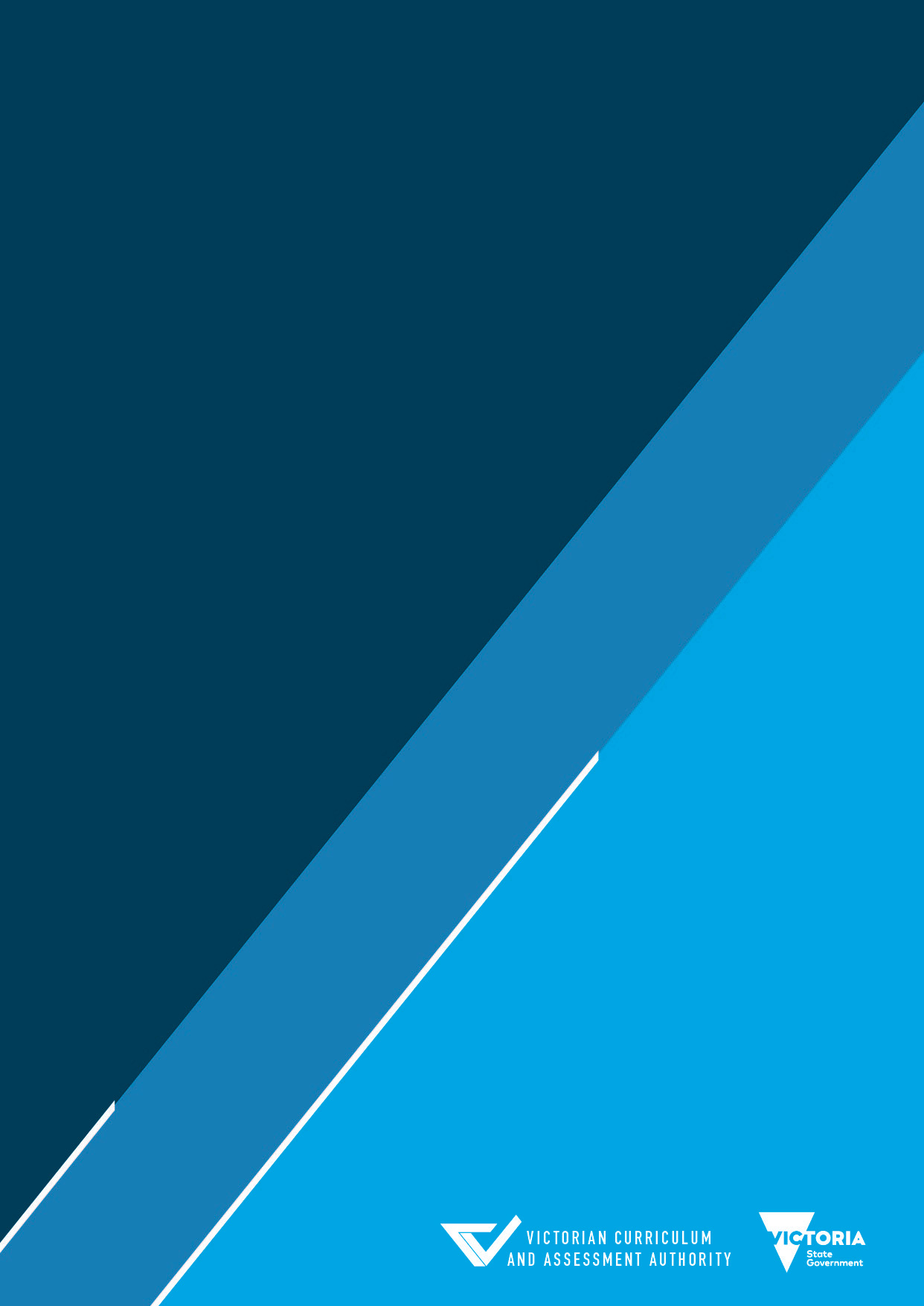 Incorporating22513VIC Certificate III in Equine Studies (Version 1)January 2021This program was first implemented in January 2020Modification history Authorised and published by the Victorian Curriculum and Assessment Authority
Level 7, 2 Lonsdale Street
Melbourne VIC 3000ISBN: 978-1-925867-66-4© Victorian Curriculum and Assessment Authority 2021No part of this publication may be reproduced except as specified under the Copyright Act 1968 or by permission from the VCAA. Excepting third-party elements, schools may use this resource in accordance with the VCAA educational allowance. For more information go to https://www.vcaa.vic.edu.au/Footer/Pages/Copyright.aspx. The VCAA provides the only official, up-to-date versions of VCAA publications. Details of updates can be found on the VCAA website at www.vcaa.vic.edu.au.This publication may contain copyright material belonging to a third party. Every effort has been made to contact all copyright owners. If you believe that material in this publication is an infringement of your copyright, please email the Copyright Officer vcaa.copyright@education.vic.gov.au Copyright in materials appearing at any sites linked to this document rests with the copyright owner/s of those materials, subject to the Copyright Act. The VCAA recommends you refer to copyright statements at linked sites before using such materials.The VCAA logo is a registered trademark of the Victorian Curriculum and Assessment Authority.ContentsIntroduction	2Program development	2Program information	2Transition arrangements	2Industry overview	2Accredited course	2Qualifications / packaging rules	3VCE VET Program details	3Aims	3Program structure	3Scored assessment	3VCE VET Credit	4Nominal hour duration	4Duplication	4Sequence	4VCE VET Equine Studies program structure	622513VIC Certificate III in Equine Studies (Version 1)	6Study Score	8ATAR Contribution	8Structured workplace learning	9SWL Recognition	9Work health and safety	10Additional information	11Pathways	12Appendix – Sample programs	1322513VIC Certificate III in Equine Studies (Version 1) (completion, scored)	1322513VIC Certificate III in Equine Studies (Version 1) (completion, scored)	1422513VIC Certificate III in Equine Studies (Version 1) (partial completion, scored)	1522513VIC Certificate III in Equine Studies (Version 1) (partial completion, non-scored)	1622513VIC Certificate III in Equine Studies (Version 1) (completion, scored)	17IntroductionVCE VET programs are vocational training programs approved by the Victorian Curriculum and Assessment Authority (VCAA). VCE VET programs lead to nationally recognised qualifications, thereby offering students the opportunity to gain both the VCE and a nationally portable vocational education and training (VET) certificate. VCE VET programs:are fully recognised within the Units 1 to 4 structure of the Victorian Certificate of Education (VCE) and therefore may contribute towards satisfactory completion of the VCE. VCE VET units have equal status with other VCE studiesmay contribute to the satisfactory completion of the Victorian Certificate of Applied Learning (VCAL)function within the National Training Framework.Program development	This iteration of the VCE VET Equine Studies program was implemented in 2020. It must be used in conjunction with the Victorian accredited curriculum, 22513VIC Certificate III in Equine Studies (Version 1). This program replaces the VCE VET Equine Studies program published in January 2020 and all subsequent program summaries. This revision to the VCE VET Equine Studies program is a consequence of the reaccreditation of the Victorian accredited curriculum 22513VIC Certificate III in Equine Studies. The VCE VET Equine Studies program provides students with the knowledge and skills to enhance their employment prospects in the equine or equine related industries.Program informationThis program booklet must be read in conjunction with the VCE VET Program Guide and the Victorian accredited curriculum 22513VIC Certificate III in Equine Studies.Transition arrangementsStudents commencing in 2020 and beyondAll students commencing training in the VCE VET Equine program from 2020 will be required to be enrolled in 22513VIC Certificate III in Equine Studies. The first year for scored assessment drawn from this qualification will be in 2021.Industry overviewAccredited courseThe Victorian accredited curriculum Certificate III in Equine Studies 22513VIC aims to prepare graduates for employment in different sectors of the equine industry or further study in a range of equine or equine related qualifications. The equine industry is multi-disciplined and represents a variety of activities including primary production, sport (e.g. performance horses, dressage, western riding, harness, thoroughbred and standardbred racing), pony club, breeding and recreational interests.The Certificate III in Equine Studies was first accredited in 2019. The accreditation expiry date for 22513VIC Certificate III in Equine Studies is 31 March 2024.The VCE VET Equine Studies Program allows for credit in the VCE and VCAL, and a nationally recognised qualification. This qualification is an endorsed accredited curriculum which can be found at: <www.education.vic.gov.au/Documents/training/providers/rto/curr22513vicequinestudies.pdf>.Qualifications / packaging rules22513VIC Certificate III in Equine Studies (Version 1)Students must achieve eleven units of competency to gain 22513VIC Certificate III in Equine Studies, including:eight core units of competency three elective units of competency.The accredited course details are available at: <www.education.vic.gov.au/Documents/training/providers/rto/curr22513vicequinestudies.pdf>.VCE VET Program detailsAimsThe VCE VET Equine Studies program aims to:provide participants with the knowledge, skills, and competency that will enhance their training and employment prospects in the equine or equine related industriesenable participants to gain a recognised credential and to make an informed choice of vocation or career path.Program structureThe VCE VET Equine Studies program comprises one certificate III with VCE VET credit at Units 1 to 4 level. Certificates III are typically completed over two years.The identified units of competency in the VCE VET Equine Studies program have been selected for recognition purposes and may vary from the qualification packaging rules.Scored assessmentScored assessment is available for the 22513VIC Certificate III in Equine Studies qualification. To gain a study score a student must: be competent in the prescribed training; complete all scored VCE VET assessments; complete an end of year examination.VCE VET Credit Students undertaking the VCE VET Equine Studies program are eligible for up to six VCE VET units on their VCE or VCAL statement of results:two VCE VET Units at Units 1 and 2 leveltwo VCE VET Units 3 and 4 sequences.VCE VET credit will accrue in the following order: Units 1, 2, 3, 4, 3 and 4. These units of credit may be accumulated over more than one year.Nominal hour durationNominal hours represent the supervised structured learning and assessment activities required to sufficiently address the content of each unit of competency.Nominal hours are used to determine credit into the VCE or VCAL for VET units of competency.DuplicationWhen a VCE VET program significantly duplicates other VCE studies or VET training in a student’s program, a reduced VCE VET unit entitlement may apply. Credit towards the VCAL may also be reduced due to duplication.No significant duplication has been identified between the VCE VET Equine Studies program and other VCE studies.SequenceCertain units of competency will complement each other, lending to coordinated delivery that minimises content overlap. Units of competency have guidelines on the different situations and delivery contexts, and a range of delivery sequences are possible. The intention of VCE VET programs is to provide students with a qualification that meets industry expectations. The strong advice and assumption of industry bodies is that the quality of the qualification is compromised when foundation training is neglected.The sequencing of units of competency is determined by the registered training organisation, teacher or trainer; however, it is anticipated that a number of the core units of competency will be undertaken in the first year of the program.Schools are advised that the Units 3 and 4 sequences are not designed as stand-alone studies. The VCE VET Units 3 and 4 sequence must be assessed in the same enrolment year to access a study score where available. Students may undertake both the scored VCE VET Units 3 and 4 sequence and where available, additional units of competency from the elective bank in order to achieve an additional non-scored VCE VET Units 3 and 4 sequence.The following considerations should be used in determining the sequence of a student’s VCE VET Equine Studies program:Safety and risk when interacting with horsesThe development of the course took into consideration the findings of the 2015 ASQA Strategic Review of Training in equine programs in Australia that include the requirement for RTOs to ensure that there is a strong and consistent focus on safety in riding and handling and an understanding of horse behaviour. In order to address these issues, and to be consistent with RGR and AHC training package courses, the units ACMEQU202 Handle Horses (100 hours) and ACMEQU205 Apply knowledge of horse behaviour (60 hours) are included as core units. ACMEQU205 Apply knowledge of horse behavior describes the skills and knowledge required to develop basic knowledge of horse behaviour, read horse body language and minimise risk to self and others when interacting with horses. The unit applies to individuals who are new or inexperienced in handling, working with and/or riding horses. Individuals at this level work under supervision.Students must undertake the prerequisite unit ACMEQU205 Apply knowledge of horse behavior before commencing the core unit ACMEQU202 Handle horses safely. ACMEQU205 Apply knowledge of horse behavior is also a prerequisite for a number of electives. ACMEQU202 Handle horses safely describes the skills and knowledge required to identify, safely catch, control and handle calm, consistent and obedient horses educated for the relevant activity. It covers knowledge of potential risks working with and around horses and following industry guidelines and procedures to ensure the welfare and safety of the individual, other workers and the horse.The unit applies to individuals who have no experience, limited experience or no recent experience working in the relevant horse industry sector. They undertake defined routine activities under supervision and have limited responsibility for their own work. Working environments may include stables, paddocks, yards, tracks, exercise arenas and public areas.VCE VET Equine Studies program structure22513VIC Certificate III in Equine Studies (Version 1)Notes*	An asterisk (*) against a unit code indicates that there is a prerequisite requirement that must be met. Prerequisite unit(s) must be assessed before assessment of any unit of competency with an asterisk. Check the unit of competency for information on specific prerequisite requirements <training.gov.au/Home/Tga> and <www.education.vic.gov.au/Documents/training/providers/rto/curr22513vicequinestudies.pdf>.Study ScoreA study score is available for the VCE VET Equine Studies program.VCE VET Equine Studies offers a scored program option. To be eligible for a study score students must: satisfactorily complete all the units of competency required in the Scored Units 3 and 4 sequencebe assessed in accordance with the tools and procedures specified in the VCE VET Assessment Guide and program specific assessment plan templates published annually on the VCAA website undertake an examination in the end-of-year examination period, based on the underpinning knowledge and skills in the compulsory units of competency in the Scored Units 3 and 4 sequence, and in accordance with the current examination specifications.The Scored Units 3 and 4 sequence of the VCE VET Equine Studies program must be delivered and assessed in a single enrolment year.The study score for the VCE VET Equine Studies program is based on evidence from two sources: coursework tasks and an examination. The assessment of three VCE VET coursework tasks does not replace the qualification assessments. Both tend to be complementary and may be integrated. Tasks may be designed with both assessment purposes in mind. For further information on scored assessment refer to the VCE VET Assessment Guide, which contains information relating to study scores for VCE VET programs. It includes an overview of study score assessment, advice regarding the development of coursework tasks, and integration of study scores with competency assessment. The assessment guide also contains generic templates, scoring criteria and other coursework assessment records: 
<www.vcaa.vic.edu.au/assessment/vet-assessment/Pages/VCEVETProgramsScoredAssessment.aspx>.Advice relating to the VCE VET Equine Studies program is published on the VCAA website and updated annually: <https://www.vcaa.vic.edu.au/curriculum/vet/vce-vet-programs/Pages/equinestudies.aspx>ATAR ContributionStudents wishing to receive an ATAR contribution for the VCE VET Equine Studies program Units 3 and 4 sequence must undertake scored assessment for the purpose of achieving a study score. This study score can contribute directly to the ATAR, either as one of the student's best four studies (the primary four) or as a fifth or sixth study increment. Where a student elects not to receive a study score no contribution to the ATAR will be available. Where an additional non-scored VCE VET Units 3 and 4 sequence is undertaken students may be eligible for a fifth or sixth study increment. The increment is awarded by the Victorian Tertiary Admissions Centre (VTAC). Further information can be found on the VTAC website: the ATAR explained: <www.vtac.edu.au/results-offers/atar-explained/>calculating your aggregate: <www.vtac.edu.au/atar-scaling-guide-2022.html#item-3>study groupings: <www.vtac.edu.au/atar-scaling-guide-2022.html#item-4>.Where a VCE VET Program Scored Units 3 and 4 sequence is used as an increment, the increment will be calculated using 10% of the scaled score.Increments for a VCE VET Program Non-Scored Units 3 and 4 sequence will be calculated using 10% of the fourth study score of the primary four. Structured workplace learningThe VCAA has determined that Structured Workplace Learning (SWL) is an appropriate and valuable component of all VCE VET programs. SWL involves on-the-job training in which students are required to master a designated set of skills and competencies related to VCE VET programs.SWL complements the training undertaken at the school/RTO. It provides the context for:enhancement of skills developmentpractical application of industry knowledgeassessment of units of competency, as determined by the RTOincreased employment opportunities.The VCAA strongly recommends that students undertake a minimum of 80 hours of SWL for the VCE VET Equine Studies program. SWL should be spread across the duration of the training program. The VCAA mandates SWL under the following situations:where a period of work placement is mandated for the award of the qualification, or where the Assessment Conditions from a Unit of Competency contains a statement regarding the requirement to demonstrate skills in a workplace.Check the unit of competency for information on Assessment Conditions: <training.gov.au/Home/Tga>.Further details regarding SWL, the SWL Portal and the Department of Education and Training SWL Manual is available on online: <www.education.vic.gov.au/school/teachers/teachingresources/careers/work/Pages/structuredlearning.aspx>.The SWL Manual outlines roles and responsibilities of the student, parent, employer and principal; procedures and guidelines for placing students in the workplace; and relevant policy and legislation. The manual also has a link to Ministerial Order 55 and the SWL Arrangement form.SWL RecognitionStructured Workplace Learning (SWL) recognition involves the development and maintenance of the Workplace Learning Record (WLR) by the student. The work placement must be in an industry area aligned to the VET certificate drawn from the VCE VET Equine Studies program. The completion of the WLR is a requirement for recognition by the VCAA for VCE and VCAL credit. The VCE VET Equine Studies program offers SWL recognition. Further details are available at: <www.vcaa.vic.edu.au/curriculum/vet/swl-vet/Pages/SWL-recognition.aspx>.Work health and safetySchools/RTOs must ensure that Work Health and Safety (WHS) issues are fully addressed in the training program.The principal is responsible for ensuring the school meets its responsibilities for students in SWL arrangements.Where the student will be employed under an SWL arrangement, the principal must be satisfied that the student is undertaking training in the WHS unit of competency before the arrangement can be entered into.Students must be informed of the significance of work-related hazards. They must understand the need for, and the nature of, workplace risk controls such as safe working procedures and the use of personal protective clothing and equipment.Schools must also be satisfied, through their review of the acknowledgment provided by employers on the SWL Arrangement form, that the workplace in question and the activities proposed will not expose a student to risk during their structured work placement.Employers must view their duty of care towards students as essentially no different from that owed to their employees. They must understand that students cannot be expected to possess the judgment or maturity to undertake any task that presents potential risk. This means that no student may be exposed at any time to dangerous plant machinery, equipment, substances, work environments or work practices.On the first morning of their placement, students should be introduced to their supervisor and provided with a formal induction to the workplace. This will include first aid, emergency and incident reporting arrangements.The student should be given an orientation tour of the workplace and any excluded areas or activities should be pointed out. Students should be instructed to report without delay anything they feel may be unsafe. They should be encouraged to ask for help or further instruction if they are not sure of the correct way to carry out any task.Close supervision of students undertaking SWL is essential. Supervisors nominated by the employer must understand all requirements for safely managing the student’s activities. Supervisors must understand that a student may not fully grasp information or instructions the first time they are told. They should encourage students to ask for help if they have forgotten or if they experience difficulty in putting information into practice.The WorkSafe Victoria website makes available useful resources: <www.worksafe.vic.gov.au>.Additional safety adviceIt is the responsibility of the school to ensure that duty of care is exercised in relation to the health and safety of all students undertaking the VCE VET Equine Studies program. Principals, teachers and trainers must ensure that appropriate precautions and safety measures are taken to minimise any potential risk to students. The implementation of effective safety management plans and processes should ensure that all activities are conducted safely. This includes ensuring that all rules and regulations for the conduct of activities are rigorously followed.The User Guide: Safety in Equine Training has been designed to assist assessors, trainers, registered training organisations (RTOs) and enterprises to deliver equine training. It aims to provide detailed information on safety and risk management when interacting (handling and/or riding) with horses. This guide can be accessed at: <vetnet.gov.au/Public%20Documents/CV.1705.SafetyInEquineTrainingUserGuide.201711.ACM.pdf#search=equine>Using animals for educational purposes may require approval from the Victorian Schools Animal Ethics Committee. To determine whether approval is required for your teaching activity, and for further information about teaching with animals, visit: <www.education.vic.gov.au/school/teachers/teachingresources/practice/Pages/animals>Additional informationFor updates or information relating to this program refer to:the VCE VET Equine Studies program web page: <www.vcaa.vic.edu.au/curriculum/vet/vce-vet-programs/Pages/equinestudies.aspx>the VCAA Bulletin: <www.vcaa.vic.edu.au/news-and-events/bulletins-and-updates/bulletin/Pages/index.aspx>the Get VET web page for videos, success stories, flowcharts and posters designed to support teachers in engaging, informing and inspiring students and parents about VET Delivered to Secondary Students: <www.vcaa.vic.edu.au/getvet>.PathwaysThe VCE VET Equine Studies program opens up many different training and employment pathways. The VCAA recommends study at the lower levels to develop industry foundation skills before moving to higher level qualifications.Appendix – Sample programs Sample 1: 22513VIC Certificate III in Equine Studies (Version 1) (completion, scored)The following sample program may provide:The award of 22513VIC Certificate III in Equine StudiesA study score that may contribute to the ATAR as one of the primary fourAn increment that may contribute to the ATAR as a fifth or sixth studySix VCE VET units of credit, including: Units 1 and 2, a scored Units 3 and 4 sequence, a non-scored Units 3 and 4 sequenceCompletion over two years.Sample 2: 22513VIC Certificate III in Equine Studies (Version 1) (completion, scored)The following sample program may provide:The award of 22513VIC Certificate III in Equine StudiesA study score that may contribute to the ATAR as one of the primary fourFive VCE VET units of credit, including: Units 1 and 2, a scored Units 3 and 4 sequence, a non-scored Unit 3Completion over two years.Sample 3: 22513VIC Certificate III in Equine Studies (Version 1) (partial completion, scored)The following sample program may provide:Partial completion of 22513VIC Certificate III in Equine StudiesA Statement of Attainment for completed units of competencyA study score that may contribute to the ATAR as one of the primary fourFour VCE VET units of credit, including: Units 1 and 2, a scored Units 3 and 4 sequenceCompletion over two years.Sample 4: 22513VIC Certificate III in Equine Studies (Version 1) (partial completion, non-scored)The following sample program may provide:Partial completion of 22513VIC Certificate III in Equine StudiesA Statement of Attainment for completed units of competencyAn increment that may contribute to the ATAR as a fifth or sixth studyFour VCE VET units of credit, including: Units 1 and 2, a non-scored Units 3 and 4 sequenceCompletion over one or two years.Sample 5: 22513VIC Certificate III in Equine Studies (Version 1) (completion, scored)The following sample program may provide:The award of 22513VIC Certificate III in Equine StudiesA study score that may contribute to the ATAR as one of the primary fourAn increment that may contribute to the ATAR as a fifth or sixth studySix VCE VET units of credit, including: Units 1 and 2, a scored Units 3 and 4 sequence, a non-scored Units 3 and 4 sequenceCompletion over three years.VersionStatusRelease DateComments2.0CurrentJanuary 2021New release of 22513VIC Certificate III in Equine Studies. New and updated core and elective units of competency1.0SupersededJanuary 2020Original ProgramContact us if you need this information in an accessible format - for example, large print or audio.Telephone (03) 9032 1635 or email vcaa.media.publications@education.vic.gov.au CodeCodeUnit TitleReleaseNominal
 HoursUnits 1 and 2Units 1 and 2Units 1 and 2Units 1 and 2Units 1 and 2Compulsory units:Compulsory units:Compulsory units:Compulsory units:Compulsory units:ACMEQU202*Handle HorsesHandle HorsesHandle Horses100ACMEQU205Apply knowledge of horse behaviourApply knowledge of horse behaviourApply knowledge of horse behaviour60VU22681Work effectively in an equine organisationWork effectively in an equine organisationWork effectively in an equine organisation50VU22685Identify equine anatomyIdentify equine anatomyIdentify equine anatomy30Subtotal:Subtotal:Subtotal:Subtotal:240Units 3 and 4 – Scored StreamUnits 3 and 4 – Scored StreamUnits 3 and 4 – Scored StreamUnits 3 and 4 – Scored StreamUnits 3 and 4 – Scored StreamCompulsory units:Compulsory units:Compulsory units:Compulsory units:Compulsory units:VU22682VU22682Implement horse health and welfare practices 150VU22683VU22683Implement and monitor horse feeding programs150VU22684VU22684Relate equine form to function150VU22686VU22686Identify and describe equine physiology150Subtotal:Subtotal:Subtotal:Subtotal:200Minimum for Units 1 to 4:Minimum for Units 1 to 4:Minimum for Units 1 to 4:Minimum for Units 1 to 4:360Units 3 and 4 – Non-scored StreamUnits 3 and 4 – Non-scored StreamUnits 3 and 4 – Non-scored StreamUnits 3 and 4 – Non-scored StreamUnits 3 and 4 – Non-scored StreamElective units: Select a minimum of three electives.Elective units: Select a minimum of three electives.Elective units: Select a minimum of three electives.Elective units: Select a minimum of three electives.Elective units: Select a minimum of three electives.•	to achieve a non-scored Units 3 and 4 sequence, all Units 1 and 2 compulsory units must be selected•	to achieve a non-scored Units 3 and 4 sequence, electives must total a minimum of 120 hours•	to achieve the award of 22513VIC Certificate III in Equine Studies, all eight compulsory units and three elective units must be selectedFor further information on packaging rules, visit <www.education.vic.gov.au/Documents/training/providers/rto/curr22513vicequinestudies.pdf>.•	to achieve a non-scored Units 3 and 4 sequence, all Units 1 and 2 compulsory units must be selected•	to achieve a non-scored Units 3 and 4 sequence, electives must total a minimum of 120 hours•	to achieve the award of 22513VIC Certificate III in Equine Studies, all eight compulsory units and three elective units must be selectedFor further information on packaging rules, visit <www.education.vic.gov.au/Documents/training/providers/rto/curr22513vicequinestudies.pdf>.•	to achieve a non-scored Units 3 and 4 sequence, all Units 1 and 2 compulsory units must be selected•	to achieve a non-scored Units 3 and 4 sequence, electives must total a minimum of 120 hours•	to achieve the award of 22513VIC Certificate III in Equine Studies, all eight compulsory units and three elective units must be selectedFor further information on packaging rules, visit <www.education.vic.gov.au/Documents/training/providers/rto/curr22513vicequinestudies.pdf>.•	to achieve a non-scored Units 3 and 4 sequence, all Units 1 and 2 compulsory units must be selected•	to achieve a non-scored Units 3 and 4 sequence, electives must total a minimum of 120 hours•	to achieve the award of 22513VIC Certificate III in Equine Studies, all eight compulsory units and three elective units must be selectedFor further information on packaging rules, visit <www.education.vic.gov.au/Documents/training/providers/rto/curr22513vicequinestudies.pdf>.•	to achieve a non-scored Units 3 and 4 sequence, all Units 1 and 2 compulsory units must be selected•	to achieve a non-scored Units 3 and 4 sequence, electives must total a minimum of 120 hours•	to achieve the award of 22513VIC Certificate III in Equine Studies, all eight compulsory units and three elective units must be selectedFor further information on packaging rules, visit <www.education.vic.gov.au/Documents/training/providers/rto/curr22513vicequinestudies.pdf>.Elective Group A:Elective Group A:Elective Group A:Elective Group A:Elective Group A:ACMEQU201*Work safely in industries with horsesWork safely in industries with horsesWork safely in industries with horses40ACMEQU208Manage personal health and fitness for working with horsesManage personal health and fitness for working with horsesManage personal health and fitness for working with horses20ACMEQU210*Lunge educated horsesLunge educated horsesLunge educated horses50ACMEQU406*Manage selection of horse for new or inexperienced handler, rider or driverManage selection of horse for new or inexperienced handler, rider or driverManage selection of horse for new or inexperienced handler, rider or driver60ACMQU302*Apply knowledge of minimising impact of falling from a horseApply knowledge of minimising impact of falling from a horseApply knowledge of minimising impact of falling from a horse50AHCINF201Carry out basic electric fencing operationsCarry out basic electric fencing operationsCarry out basic electric fencing operations40AHCINF202Install, maintain and repair fencingInstall, maintain and repair fencingInstall, maintain and repair fencing30AHCINF203Maintain properties and structuresMaintain properties and structuresMaintain properties and structures30AHCMOM203Operate basic machinery and equipmentOperate basic machinery and equipmentOperate basic machinery and equipment20AHCWRK302Monitor weather conditionsMonitor weather conditionsMonitor weather conditions60BSBWHS201Contribute to health and safety of self and othersContribute to health and safety of self and othersContribute to health and safety of self and others20HLTAID003Provide first aidProvide first aidProvide first aid18RGRPHSH201Handle Racehorses in stables and on tracksHandle Racehorses in stables and on tracksHandle Racehorses in stables and on tracks80SISSSCO101Develop and update knowledge of coaching practicesDevelop and update knowledge of coaching practicesDevelop and update knowledge of coaching practices30TAEDEL301Provide work skill instructionProvide work skill instructionProvide work skill instruction40VU21413Develop basic coaching skillsDevelop basic coaching skillsDevelop basic coaching skills60VU22687Demonstrate basic horse riding or driving skillsDemonstrate basic horse riding or driving skillsDemonstrate basic horse riding or driving skills40VU22688Assist in the preparation of a horse for an eventAssist in the preparation of a horse for an eventAssist in the preparation of a horse for an event40VU22689Assist in the conduct of an event in the equine industryAssist in the conduct of an event in the equine industryAssist in the conduct of an event in the equine industry40VU22690Examine horse breeding principles and practicesExamine horse breeding principles and practicesExamine horse breeding principles and practices40VU22691Prepare for the care of pregnant mares, foals & young horsesPrepare for the care of pregnant mares, foals & young horsesPrepare for the care of pregnant mares, foals & young horses40Minimum for non-scored Units 3 and 4:Minimum for non-scored Units 3 and 4:Minimum for non-scored Units 3 and 4:Minimum for non-scored Units 3 and 4:120Certificate IICertificate II in Racing (Stablehand)Certificate II in Outdoor RecreationCertificate II in Sport Career Oriented ParticipationCertificate II in Sport CoachingCertificate IIICertificate III in Racing (Advanced Stablehand)Certificate III in Racing (Trackrider)Certificate III in Horse BreedingCertificate III in Outdoor RecreationCertificate III in Sport Career Oriented ParticipationCertificate III in Sport CoachingCertificate IVCertificate IV in Racing (Jockey)Certificate IV in Racing (Harness Race Driver)Certificate IV in Outdoor RecreationCertificate IV in Sport CoachingDiplomaDiploma of Horse Breeding (Stud Management)Diploma of Outdoor RecreationHigher EducationBachelor of Equine StudiesBachelor of Equine Science CodeCodeUnit TitleReleaseNominal
 HoursUnits 1 to 4Units 1 to 4Units 1 to 4Units 1 to 4Units 1 to 4Year 1 – Units 1 and 2, Units 3 and 4 – Non-scored StreamYear 1 – Units 1 and 2, Units 3 and 4 – Non-scored StreamYear 1 – Units 1 and 2, Units 3 and 4 – Non-scored StreamYear 1 – Units 1 and 2, Units 3 and 4 – Non-scored StreamYear 1 – Units 1 and 2, Units 3 and 4 – Non-scored StreamACMEQU202Handle HorsesHandle HorsesHandle Horses100ACMEQU205Apply knowledge of horse behaviourApply knowledge of horse behaviourApply knowledge of horse behaviour60VU22681Work effectively in an equine organisationWork effectively in an equine organisationWork effectively in an equine organisation50VU22685Identify equine anatomyIdentify equine anatomyIdentify equine anatomy30ACMEQU201Work safely in industries with horsesWork safely in industries with horsesWork safely in industries with horses40VU22688Assist in the preparation of a horse for an eventAssist in the preparation of a horse for an eventAssist in the preparation of a horse for an event40VU22691Prepare for the care of pregnant mares, foals & young horsesPrepare for the care of pregnant mares, foals & young horsesPrepare for the care of pregnant mares, foals & young horses40Year 2 – Units 3 and 4 – Scored StreamYear 2 – Units 3 and 4 – Scored StreamYear 2 – Units 3 and 4 – Scored StreamYear 2 – Units 3 and 4 – Scored StreamYear 2 – Units 3 and 4 – Scored StreamVU22682VU22682Implement horse health and welfare practices 150VU22683VU22683Implement and monitor horse feeding programs150VU22684VU22684Relate equine form to function150VU22686VU22686Identify and describe equine physiology150Total Sample Program Hours:Total Sample Program Hours:Total Sample Program Hours:Total Sample Program Hours:560CodeCodeUnit TitleReleaseNominal
 HoursUnits 1 to 4Units 1 to 4Units 1 to 4Units 1 to 4Units 1 to 4Year 1 – Units 1 and 2, Unit 3 – Non-scored StreamYear 1 – Units 1 and 2, Unit 3 – Non-scored StreamYear 1 – Units 1 and 2, Unit 3 – Non-scored StreamYear 1 – Units 1 and 2, Unit 3 – Non-scored StreamYear 1 – Units 1 and 2, Unit 3 – Non-scored StreamACMEQU202Handle HorsesHandle HorsesHandle Horses100ACMEQU205Apply knowledge of horse behaviourApply knowledge of horse behaviourApply knowledge of horse behaviour60VU22681Work effectively in an equine organisationWork effectively in an equine organisationWork effectively in an equine organisation50VU22685Identify equine anatomyIdentify equine anatomyIdentify equine anatomy30HLTAID003Provide first aidProvide first aidProvide first aid18VU22688Assist in the preparation of a horse for an eventAssist in the preparation of a horse for an eventAssist in the preparation of a horse for an event40VU22691Prepare for the care of pregnant mares, foals & young horsesPrepare for the care of pregnant mares, foals & young horsesPrepare for the care of pregnant mares, foals & young horses40Year 2 – Units 3 and 4 – Scored StreamYear 2 – Units 3 and 4 – Scored StreamYear 2 – Units 3 and 4 – Scored StreamYear 2 – Units 3 and 4 – Scored StreamYear 2 – Units 3 and 4 – Scored StreamVU22682VU22682Implement horse health and welfare practices 150VU22683VU22683Implement and monitor horse feeding programs150VU22684VU22684Relate equine form to function150VU22686VU22686Identify and describe equine physiology150Total Sample Program Hours:Total Sample Program Hours:Total Sample Program Hours:Total Sample Program Hours:538CodeCodeUnit TitleReleaseNominal
 HoursUnits 1 to 4Units 1 to 4Units 1 to 4Units 1 to 4Units 1 to 4Year 1 – Units 1 and 2Year 1 – Units 1 and 2Year 1 – Units 1 and 2Year 1 – Units 1 and 2Year 1 – Units 1 and 2ACMEQU202Handle HorsesHandle HorsesHandle Horses100ACMEQU205Apply knowledge of horse behaviourApply knowledge of horse behaviourApply knowledge of horse behaviour60VU22681Work effectively in an equine organisationWork effectively in an equine organisationWork effectively in an equine organisation50VU22685Identify equine anatomyIdentify equine anatomyIdentify equine anatomy30Year 2 – Units 3 and 4 – Scored StreamYear 2 – Units 3 and 4 – Scored StreamYear 2 – Units 3 and 4 – Scored StreamYear 2 – Units 3 and 4 – Scored StreamYear 2 – Units 3 and 4 – Scored StreamVU22682VU22682Implement horse health and welfare practices 150VU22683VU22683Implement and monitor horse feeding programs150VU22684VU22684Relate equine form to function150VU22686VU22686Identify and describe equine physiology150Total Sample Program Hours:Total Sample Program Hours:Total Sample Program Hours:Total Sample Program Hours:440CodeCodeUnit TitleNominal
 HoursUnits 1 to 4 (including a Units 3 and 4 – Non-scored Stream)Units 1 to 4 (including a Units 3 and 4 – Non-scored Stream)Units 1 to 4 (including a Units 3 and 4 – Non-scored Stream)Units 1 to 4 (including a Units 3 and 4 – Non-scored Stream)Year 1Year 1Year 1Year 1ACMEQU202Handle HorsesHandle Horses100ACMEQU205Apply knowledge of horse behaviourApply knowledge of horse behaviour60VU22681Work effectively in an equine organisationWork effectively in an equine organisation50VU22685Identify equine anatomyIdentify equine anatomy30Year 2Year 2Year 2Year 2VU22688Assist in the preparation of a horse for an eventAssist in the preparation of a horse for an event40VU22691Prepare for the care of pregnant mares, foals & young horsesPrepare for the care of pregnant mares, foals & young horses40ACMEQU201Work safely in industries with horsesWork safely in industries with horses40Total Sample Program Hours:Total Sample Program Hours:Total Sample Program Hours:360CodeCodeUnit TitleReleaseNominal
 HoursUnits 1 to 4Units 1 to 4Units 1 to 4Units 1 to 4Units 1 to 4Year 1 – Units 1 and 2Year 1 – Units 1 and 2Year 1 – Units 1 and 2Year 1 – Units 1 and 2Year 1 – Units 1 and 2ACMEQU202Handle HorsesHandle HorsesHandle Horses100ACMEQU205Apply knowledge of horse behaviourApply knowledge of horse behaviourApply knowledge of horse behaviour60VU22681Work effectively in an equine organisationWork effectively in an equine organisationWork effectively in an equine organisation50VU22685Identify equine anatomyIdentify equine anatomyIdentify equine anatomy30Year 2 – Units 3 and 4 – Non-scored StreamYear 2 – Units 3 and 4 – Non-scored StreamYear 2 – Units 3 and 4 – Non-scored StreamYear 2 – Units 3 and 4 – Non-scored StreamYear 2 – Units 3 and 4 – Non-scored StreamACMEQU208Manage personal health and fitness for working with horsesManage personal health and fitness for working with horsesManage personal health and fitness for working with horses20VU22687Demonstrate basic horse riding or driving skills Demonstrate basic horse riding or driving skills Demonstrate basic horse riding or driving skills 40VU22688Assist in the preparation of a horse for an event Assist in the preparation of a horse for an event Assist in the preparation of a horse for an event 40VU22690Examine horse breeding principles and practices Examine horse breeding principles and practices Examine horse breeding principles and practices 40VU22691Prepare for the care of pregnant mares, foals & young horses Prepare for the care of pregnant mares, foals & young horses Prepare for the care of pregnant mares, foals & young horses 40Year 3 – Units 3 and 4 – Scored StreamYear 3 – Units 3 and 4 – Scored StreamYear 3 – Units 3 and 4 – Scored StreamYear 3 – Units 3 and 4 – Scored StreamYear 3 – Units 3 and 4 – Scored StreamVU22682VU22682Implement horse health and welfare practices 150VU22683VU22683Implement and monitor horse feeding programs150VU22684VU22684Relate equine form to function150VU22686VU22686Identify and describe equine physiology150Total Sample Program Hours:Total Sample Program Hours:Total Sample Program Hours:Total Sample Program Hours:620